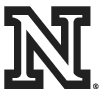 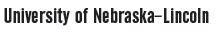 Food Innovation Center / Department of Food Science and Technology and The Food Processing Center Emergency Action Plan Facility Name:	Food Innovation Center at Nebraska Innovation CampusDate Updated: 	20191. Overview – This is the UNL Police Building Emergency Action Plan2. Building Description3. Building Emergency Action PersonnelUNL is committed to protecting the welfare of its community members and safeguarding our vital interests – reputation, research and property. For this reason, UNL has established guidelines for Building Emergency Planning. As Building Emergency Personnel, you play and important role in the implementation and effectiveness of this guidance in your building.Deans/DirectorsDeans/Directors select a Building Emergency Coordinator (BEC) and give them the authority to implement all phases of the plan.  For shared buildings, Deans/Directors should decide who is best suited to be the Building Emergency Coordinator.  Building Coordinators coordinate a number of Floor Coordinators within their facility.Identify alternative coordinators if the BEC is away from campusBuilding Emergency CoordinatorImplement this plan with the assistance of University PoliceEnsure that building occupants receive training in the emergency planConduct periodic emergency drillsRevise plan as necessaryResponse Functions:Determine, if possible and safe, the nature of the incident, location of the incident, and whether hazardous materials are involved.As it becomes available, provide information to the assembly area about the nature and status of the incident. Serve as point of contact for UNL Police for information about the location, nature, and status of the incidentOnce the incident has been made safe by emergency responders, notify occupants they may safely re-enter the building.Floor CoordinatorsFloor (or Area) Coordinators will assist in the evacuation and shelter-in-place of their assigned floor, with the goal of ensuring all occupants have an opportunity to get to safety.  To ensure coverage, each floor should have multiple floor coordinatorsIn the absence of the Building Emergency Coordinator, a floor coordinator can be designated a building emergency coordinator.Response Functions:Provide direction to occupants.Ensure that anyone needing assistance is being helpedShare information with UNL Police  about the location, nature, and status of the incidentBuilding Emergency Personnel Information6. Assembly AreasList assembly area locations:7. Building Warning SystemsList communication devices in building used to notify occupants of emergencies.8. Secure or Hazardous LocationsList locations in building that should remain secure and not used as refuge due to critical or hazardous operations, or that may be of importance to emergency responders in the actions that they may take. 9. General Emergency Action Personnel Guidance for Incidence ResponseEvacuation(Fire, Hazardous Materials Release)Assist in evacuation if the fire alarm sounds.In the event of an evacuation, gather your personal belongings quickly (purse, keys, cell phone N Card etc.) and proceed to the nearest exit.Do not use the elevator.Move away from the problem, use alternative exits.Help those who need assistance.Report the location of those unable to evacuate to first responders.Be ready to be guided by additional instructions.Ambulance 911, 2-2222, or 402-472-2222Give exact location where ambulance is needed.Give brief description of emergency, including: number of victims, conscious/unconscious, breathing on their own, and CPR in progress.If a heart condition is suspected, be sure to advise the dispatcher. AED defibrillators are located near the elevators on first and second floors.Notification Notifications about serious incidents on campus are sent using the following methods when available:UNL Alert (unlalert.unl.edu) UNL main Web site: unl.eduCampus radio KRNU 90.3Social, Public and private mediaIf you receive a UNL Alert, please share the information immediately.TornadoTornado Watches and Warnings are issued by the National Weather Service when the probability exists that a significant threat could develop over a wide area. Warnings are issued for much smaller areas and periods of time than Watches.Tornado Watch means that conditions are favorable for tornadoes to form. Be alert to weather conditions and announcements.Tornado Warning means that a tornado has been sighted or radar indicates rotation in the clouds. TAKE SHELTER! Advise other to do the same.In the event of a National Weather Service issued tornado warning:UNL Alert will be activatedLancaster County will sound sirens based on confirmation of a tornadoUniversity personnel are directed to seek shelter for one or more of the aboveIt is not safe to leave the shelter until local radio and television stations announce that the warning has expired.Where available, the University may provide supplemental notification tornado warnings through one of the following methods: Amplified voice announcements over the public address system unl.edu and social mediaMore information about emergency procedures: http://emergency.unl.edu Building Emergency Personnel should:Take charge in assisting building occupants to follow appropriate procedures for all building alarms or incident alertsBe aware of your surroundings. Know you floor layouts. Know where building exits are located. Know alternate routes to reach exits. Know where you can shelter in place.Be flexible, adapt to the situation when involved in an incident.Provide building occupants general information about evacuation and shelter0in-place movements.Know how to report an incident in your building.Assure that persons with disabilities have the assistance they may require during an incident.Sign up for UNL Alert to receive incident alerts via email and text messages.Call University Police2-2222 (Campus Phone)402-472-2222 (Cell Phone)911 10. Attachments (Additional procedures specific to this building)11. Plan SubmissionSend completed Building Emergency Plans and updates to preparedness@unl.edu It is the policy of the University of Nebraska–Lincoln not to discriminate based upon age, race, ethnicity, color, national origin, gender, sex, pregnancy, disability, sexual orientation, genetic information, veteran’s status, marital status, religion or political affiliation.TitleNameLocationOffice PhoneCell PhoneDean/DirectorCurt Weller233 FIC402-472-1664402-472-9337402-613-4009Building Emergency CoordinatorsWilma Hanson-McCoy, 
Grant Wieland
Julie Reiling,
Jayne Stratton232 FIC402-434-9440
402-472-2529402-472-2829402-770-1286
402-310-1314402-(Floor or Area) CoordinatorRussell Parde(FIC 1st Floor/Pilot Plants)121 FIC402-472-7705(Floor or Area) CoordinatorJulie Reiling(FIC 1st & 2nd Floor) 227 FIC402-472-2529402-310-1314(Floor or Area) CoordinatorJulie Nordlee(FIC 2nd FARRP)279 FIC402-472-2830402-314-1871(Floor or Area) CoordinatorRobert Hutkins(FIC Faculty Row and 3rd )258 FIC402-472-2820(Floor or Area) CoordinatorAngie Ratekin (FIC 1st)109 FIC402-472-0753(Floor or Area) CoordinatorDeb Lambrecht(FIC 2nd FARRP)278 FIC402-472-4484402-416-2371(Floor or Area) CoordinatorRichard Zbasnik(FIC 2nd Lab Wing)207 FIC402-472-4694n/a(Floor or Area)CoordinatorMallory Van Haute(FIC 3rd)317 FIC402-472-5575402-641-59994. Emergency ActionsFor additional information about emergency types and actions to be taken for emergency see: http://emergency.unl.edu online and the Building Emergency Personnel Guidance for Incidence Response in the back of this document.Evacuation PlanningAn evacuation is the quick exit of occupants from a building.  While evacuating, it is everyone’s responsibility to make sure no one is left behind.Identify Exit RoutesTwo for each floorExits are clearly markedIdentify Assembly AreasOutside the affected building in a safe and convenient locationAlternate assembly areas - the emergency may dictate changes in the assembly areasShelter-in-Place PlanningThere may be emergencies that arise that do not give individuals the opportunity to safely evacuate.  For these emergencies, sheltering-in-place may be necessary.  Examples of emergencies where the shelter-in-place option may be preferred include:Severe weatherActive shooter/active threat situationsOutside hazardous materials releaseShelter Locations5. Persons Needing Assistance RosterThe following list includes self-identified persons who may need assistance during evacuations or shelter-in-place actions.Assembly AreaLocationPrimary:Field East of the Devaney Sports CenterAlternate:NE Parking LotAlternate:North Red Parking Lot (A Lot)DeviceLocationCoverage AreaFire Alarm(s)All FloorsAll FloorsUNL Alert SystemAll Employees (potentially)All Employees and TetradLocationCritical or Hazardous OperationRoom 121 in pilot plantsChemical storageRoom 128 Pilot plant shopAcetylene torchOther building hazards as indicated by door placard systemBiological, chemical, compressed gas